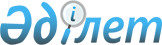 Об изменениях в административно-территориальном устройстве Акмолинской областиСовместное постановление акимата Акмолинской области от 14 сентября 2022 года № А-9/436 и решение маслихата Акмолинской области от 14 сентября 2022 года № 7С-20-5. Зарегистрировано в Министерстве юстиции Республики Казахстан 21 сентября 2022 года № 29718
      В соответствии с подпунктом 3) статьи 11 Закона Республики Казахстан "Об административно-территориальном устройстве Республики Казахстан" и на основании совместного постановления акимата Целиноградского района от 13 апреля 2022 года № А-4/111 и решения Целиноградского районного маслихата от 13 апреля 2022 года № 132/22-7 "О внесении предложения об изменении административно-территориального устройства Целиноградского района", совместного постановления акимата города Косшы от 22 апреля 2022 года № 10-96 и решения маслихата города Косшы от 22 апреля 2022 года № 63/13-7 "О внесении предложения об изменении административно-территориального устройства города Косшы", акимат Акмолинской области ПОСТАНОВЛЯЕТ и Акмолинский областной маслихат РЕШИЛ:
      1. Изменить административно-территориальную подчиненность села Тайтобе Целиноградского района, путем передачи в административно-территориальную подчиненность города Косшы.
      2. Настоящее совместное постановление акимата Акмолинской области и решение Акмолинского областного маслихата вводится в действие по истечении десяти календарных дней после дня его первого официального опубликования.
					© 2012. РГП на ПХВ «Институт законодательства и правовой информации Республики Казахстан» Министерства юстиции Республики Казахстан
				
      Аким Акмолинской области

Е.Маржикпаев

      Секретарь Акмолинскогообластного маслихата

Т.Жунусов
